1.3) Bacteria, Fungi, Viruses, Protozoans, Macroparasites and PrionsRef: SF4 Unit 4.3) Infectious Diseases AND the internet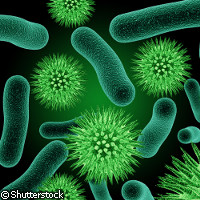 BacteriaOutline the important properties of bacteriaList at least four infectious diseases caused by bacteriaExtension - Draw a diagram of the general shape and main features of bacteria such as cell wall, cell membrane, cytoplasm, DNA and flagellaHow are most bacteria killed?Type in the link below and watch the videos on bacteria http://youtu.be/6p9e0oolbmEAnd http://youtu.be/UqZFiUWrZaEVirusesDraw a diagram of the general shape of a bacteriophage virus and the influenza virusList at least four infectious diseases caused by viruses.Outline two reasons why viruses cannot be considered to be living things.Describe what viruses do to cells.List the 3 worst flu pandemics.Use the following website to answer questions 12 and 13:http://www.newscientist.com/topic/bird-fluUnder “Get Started” on the left, click on “Introduction: Bird Flu” and read the full article and make notes.Under “Graphic” on the right, click on “Inside the flu virus”. Draw and label important featuresUse the following website to develop notes and a greater understanding of swine flu. http://www.cosmosmagazine.com/features/online/2723/swine-flu-factsFungiDraw a labelled diagram of a typical fungiList three infectious disease produced by fungi.ProtozoaWhat are protozoans?List three infectious diseases produced by protozoansMacroparasitesDescribe, IN YOUR OWN WORDS, what a macroparasite is.List 3 infectious diseases they cause.PrionsWhat are prions?They are thought to cause Mad Cow Disease. What is this?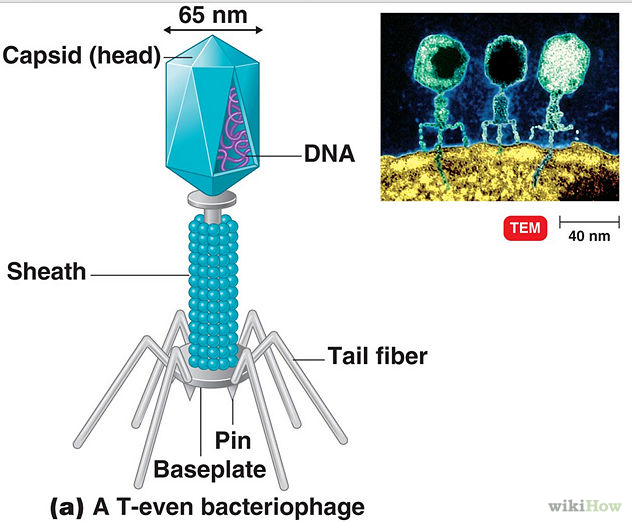 